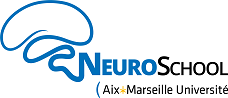 2023 Call for NeuroSchool PhD Research Projects Once completed, the project should be sent at the latest on February 28th, 2023, through the appropriate indicated online form.Choose the call (be aware that you can only submit one project among the 2 international calls below and the call from the Doctoral School):☐ International PhDs (for graduates from non-French universities): click here to apply ☐ International co-supervised PhDs (“co-direction” or “co-tutelle”)click here to apply and include information in blue below☐ PhDs for residents or young MDs or PharmDs: click here to applyInclude a summary of the research project highlighting its neuroscientific aspects (max. 1 page in a Word document in 11 pt Verdana font), including:  State of the art Objectives Methods Expected resultsFeasibility (e.g. indicate the CPP number for human studies)For co-supervised PhDs, explain the complementarity of the two laboratoriesExpected candidate profile, specifying at least 4 skillsFor international co-supervised PhDs applying for partial funding by NeuroSchool, include a letter of commitment from the partner institution specifying:Funding details for the fellowship (including tuition fees, travelling costs, social security, insurance…). If funding is not secure yet, indicate the funding source(s) and expected date(s) when it should be known. Administrative details demonstrating the feasibility of the co-supervision (or the cotutelle/double degree, if this is the favorite option)Possible agreement about shared intellectual properties, publication authorship etc.Laboratory and team Laboratory and team Name & numberAddressHead of the laboratoryWebsite Team name (MUST be affiliated to NeuroMarseille)Team leaderNumber of HDRs in the team Partner laboratory (mandatory for the international co-supervised PhDs)Partner laboratory (mandatory for the international co-supervised PhDs)Name & numberAddressHead of the laboratoryWebsite Team nameTeam leaderNumber of HDRs in the team (if AMU)Proposed PhD supervisorProposed PhD supervisorLast nameFirst nameFunction (grade)E-mail addressPhone numberHDR obtained on (date)Names of currently supervised PhD student(s)Names and dates of previously supervised PhD studentsPublications of previously supervised PhD students (underline the names)Proposed PhD co-supervisor (Mandatory for the co-supervised fellowships)Proposed PhD co-supervisor (Mandatory for the co-supervised fellowships)Last nameFirst nameFunction (grade)E-mail addressPhone numberHDR obtained on (date)Names of currently supervised PhD student(s)Names and dates of previously supervised PhD studentsPublications of previously supervised PhD students (underline the names)PhD ProjectPhD ProjectTitle of the proposed PhD research projectFor international co-supervised PhDs, detail the workload distribution among the two laboratories. For international co-supervised PhDs, detail the workload distribution among the two laboratories. Planned dates and duration of the work in the AMU labPlanned dates and duration of the work in the partner lab